Saint Patrick’s Day activities – 3°ALe 17 mars c'est la Saint Patrick. Si vous avez fini le travail donné la semaine dernière, voici quelques activités à faire en plusieurs jours pour en savoir plus sur cette joyeuse fête.Day 1: Saint Patrick quiz + Saint Patrick fun activities Réponds aux questions du Saint Patrick quiz. Puis amuse-toi à faire les activités du document Saint Patrick fun pour réviser le vocabulaire de cette fête.Day 2: Saint Patrick video + questions Regarde la video https://www.youtube.com/watch?v=h5KNQ1xciMQPuis réponds aux questions suivantes dans ton cahier côté exercices :1) What nationality was Saint Patrick?2) How old was he when he was kidnapped?3) After converting to Christianity in captivity, what was his occupation?4) When did he die?5) What did he become for the Irish?6) According to the legend, which animals did he eradicate from Ireland?7) What is it a symbol for?8) What did he use to explain the Holy Trinity?9) What is a popular Saint Patrick’s Day custom?10) Where and when did the first Saint Patrick’s parades occur?11) Where does the longest Saint Patrick’s parade in the world take place every year?12) How many participants are there? How many spectators are there?Day 3: Ireland facts and figures Fais les deux exercices du document Ireland facts and figures. Il faut écrire les nombres en toutes lettres. Have fun ;)Miss Duffour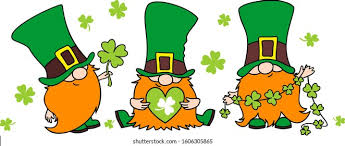 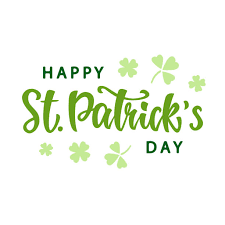 